Ag réiteach do shéasúr na hAidbhinteCabhraíonn fleasc na hAidbhinte linn a bheith réidh chun fáilte a chur roimh an leanbh Íosa um NollaigBhí solas i gcónaí mar shiombal de dhóchas i rith an dorchadais. I bhfad sular rugadh Íosa, tá ‘fhios againn go ndearna daoine in Oirthear na hEorpa fleascanna as géaga síorghlasa agus chuireadar coinnle orthu mar chomhartha dóchais le linn laethanta dorcha an Gheimhridh. Chuir sé seo i gcuimhne dóibh go mbeadh an tEarrach ann go gairid. I dtuaisceart na hEorpa cuireadh soilse ar rothaí vaigíní agus dúradh paidreacha ag dia an tsolais le go n-iompódh sé roth an domhain ar ais i dtreo na gréine. Faoi 1500 bhí Críostaithe ag úsáid Fleascanna Aidbhinte mar chuid dá nullmhúchán  don Nollaig. Sa seachtú haois déag ar fud na Gearmáine baineadh úsáid as Fleasc na hAidbhinte chun cuntas a choinneáil ar an méid ama a bhí fágtha nó go mbéarfaí an leanbh Íosa. Scaip an nós seo ar fud na hEorpa ón nGearmáin agus de réir a chéile ar fud an domhain.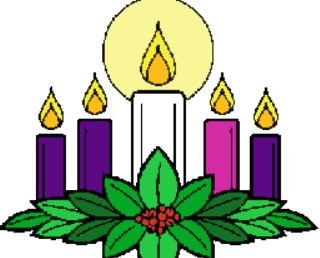 Céard a chiallaíonn Fleasc na hAidbhinte?Bíonn 5 choinneal ar Fhleasc na hAidbhinte de ghnáth : 3 cinn corcra, ceann amháin bándearg agus ceann amháin bán. Bíonn ciorcail de dhuilleoga síorghlasa ina dtimpeall. Cuireann an ciorcail i gcuimhne dúinn nach bhfuil aon teorainn leis an ngrá atá ag Dia dúinnCuireann na coinnle i gcuimhne dúinn go bhfuil Íosa solas an tsaoil tagtha ar an saol. (Eoin 3:19)Úsáidtear 3 choinneal corcra agus ceann bándearg chun ceithre seachtainí na hAidbhinte a léiriú. Úsáidtear corcra mar fadó, fadó, bhí an dath corcra an-chostasach agus ba ríthe amháin a chaitheadh é. Is i rith séasúr na hAidbhinte a chuireann muid fáilte roimh ár Rí.Lastar an choinneal bándearg  ar an tríú Dpmhnach den Aidbhint, Domhnach an tSóláis, agus cuireann sé i gcuimhne dúinn go bhfuil muid anois an-ghar don Nollaig. Fadó, ba séasúr troscadh ar nós an Charghais a bhíodh san Aidbhint. Bhíodh cead ag daoine “briseadh” a thógáil ón troscadh ar Dhomhnach an tSóláis agus chaith an sagart éide bándearg nó daite ag an Aifreann. Ba ghearr go raibh sé mar chuid de thraidisiún Fhleasc na hAidbhinte.                          Agus muid ag lasadh an choinnil chuile sheachtain tugann muid chun cuimhne ár n-aistear i dtreo na Nollag nuair a chuirimid fáilte roimh an leanbh Íosa. Bhí ar na daoine sa Sean Tiomna fanacht píosa an-fhada nó gur tharla sé seo. D’fhan siad agus dóchas glórmhar ina gcroíthe go mbeadh Dia in éineacht leo. Ghlaoigh siad Emmanuel air. Lasann muid an choinneal bhán ar Lá Nollag mar go bhfuil an fanacht thart faoi dheireadh. Tá Dia linn! Tar, Tar Emmanuel!Fleasc na hAidbhinte sa Seomra Ranga nó sa Spás Naofa !Cuir Fleasc na hAidbhinte sa Spás Naofa i do sheomra ranga. Las na coinnle le linn am urnaí ar feadh ceithre seachtainí na hAidbhinteSeachtain 1:    Las coinneal AMHÁIN corcra   Seachtain 2: Las DHÁ Choinneal corcraSeachtain 3: Las Dhá choinneal corcra agus coinneal AMHÁIN bándearg.  Seachtain 4:  Las na coinnle AR FADAn Crann JesseIs traidisiún Nollag an-sean é an Crann Jesse agus cuireadh leis sa mheán aoisInsíonn sé scéal chrann teaghlaigh Íosa. 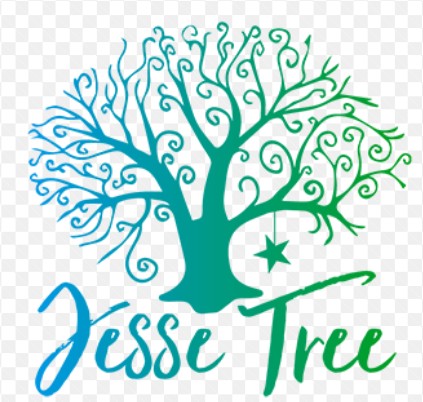 Is é Jesse athair Rí Dáibhí sa Sean Tiomna.Taispeánann Crann Jesse cuid de na daoine is tábhachtaí sa Sean Tiomna dúinn.Crochann muid maisiúcháin ar an gcrann Jesse, a insíonn scéal ón mBíobla faoi phobal Dé roimh bhreith Íosa..Insíonn gach scéal an plean atá ag Dia chun muid a shábháil agus a ullmhú do theacht A Mhic, an Messiah.Figiúirí agus Siombail do do Chrann Jessse.Go hiondúil crochann muid siombail ón mBíobla ar an gCrann Jesse. Cuireann siad figiúirí agus eachtraí ón mBíobla os ár gcomhair.Is féidir na siombail seo a fháil ag  http://images.rca.org/docs/dicipleship/jessepatterns.pdf     Gearr amach iad, dathaigh isteach iad agus ansin cuir sreangán daite nó ribín orthu agus croch ar ghéaga do “chrainn” iad.An bhfuil tú ábalta daoine sinsearach Íosa a fháil sa Bhíobla?Cuartaigh na hainmneacha de chlann Íosa i do Bhíobla. Scríobh gach ainm sa spás ceart agus ansin déan iad a mheaitseáil leis an siombal atá luaite thíos.Tagairt sa Bhíobla			Ainm				SiombalGenesis 2:7-9               		___________________________________________Genesis 12:1-7			___________________________________________Genesis 37: 23-28		___________________________________________Exodus 3:1-10			___________________________________________Exodus: 20: 1-7		___________________________________________1 Samuel 16:1-13 		___________________________________________1 Samuel 17: 12-51		___________________________________________Lúc 3: 2-29 			___________________________________________Matha 1: 18-24 (2 ainm)	___________________________________________Lúc 2: 1-6			___________________________________________An Leanbh Íosa, Na Deich nAithne, réalta sa spéir, úll, an sceach a bhí trí thine, sliogán agus uisce,  caora agus bachall an aoire, cóta ildaite,  urchar as a chranntabhaill, uirlisí agus bláthanna (lilí).